Appendix II ResultSpecies potential distributionTable S1 detail result for 64 species in Wulingshan nature reserveNote: Record resources: “C” means camera records; “F” mean filed survey (bird survey); “I” means interview; “H” means specimen records. Variable importance mean the variable important value is highest among variables (obtain from BIOMOD2). TSS were obtained from BIOMOD2. Range means potential distribution for each species. Elevation means mean elevation for potential distribution. Effective records mean occurrence points were used for modelling. IUCN Red List categories follow IUCN (2017); CITES categories obtained from Species+ (https://www.speciesplus.net/); Redlist categories obtained from Redlist of China’s Biodiversity (http://www.zhb.gov.cn/gkml/hbb/bgg/201505/t20150525_302233.htm). Table S2 Information for species which excluded for this studyNote: A. Effective occurrence points were shortage and not enough for environmental niche modeling (less than 10).B. Passing birds and straggler birds were excluded for this research.C. Only have historical data without any effective record in this research.Elevation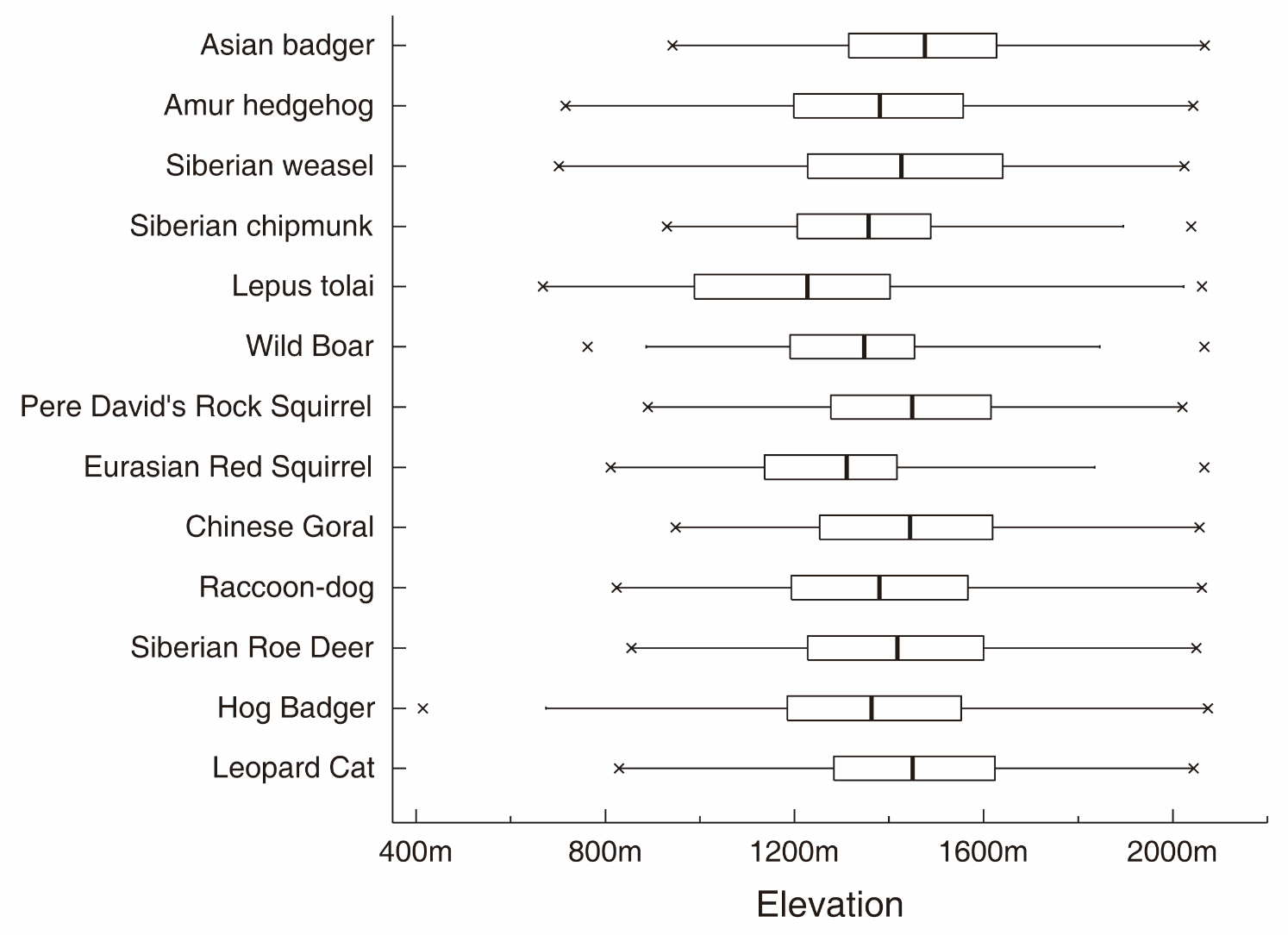 Figure S1 Elevation range of mammals in Hebei Wulingshan Nature Reserve.Note: Black line means mean elevation; “×” mean extremum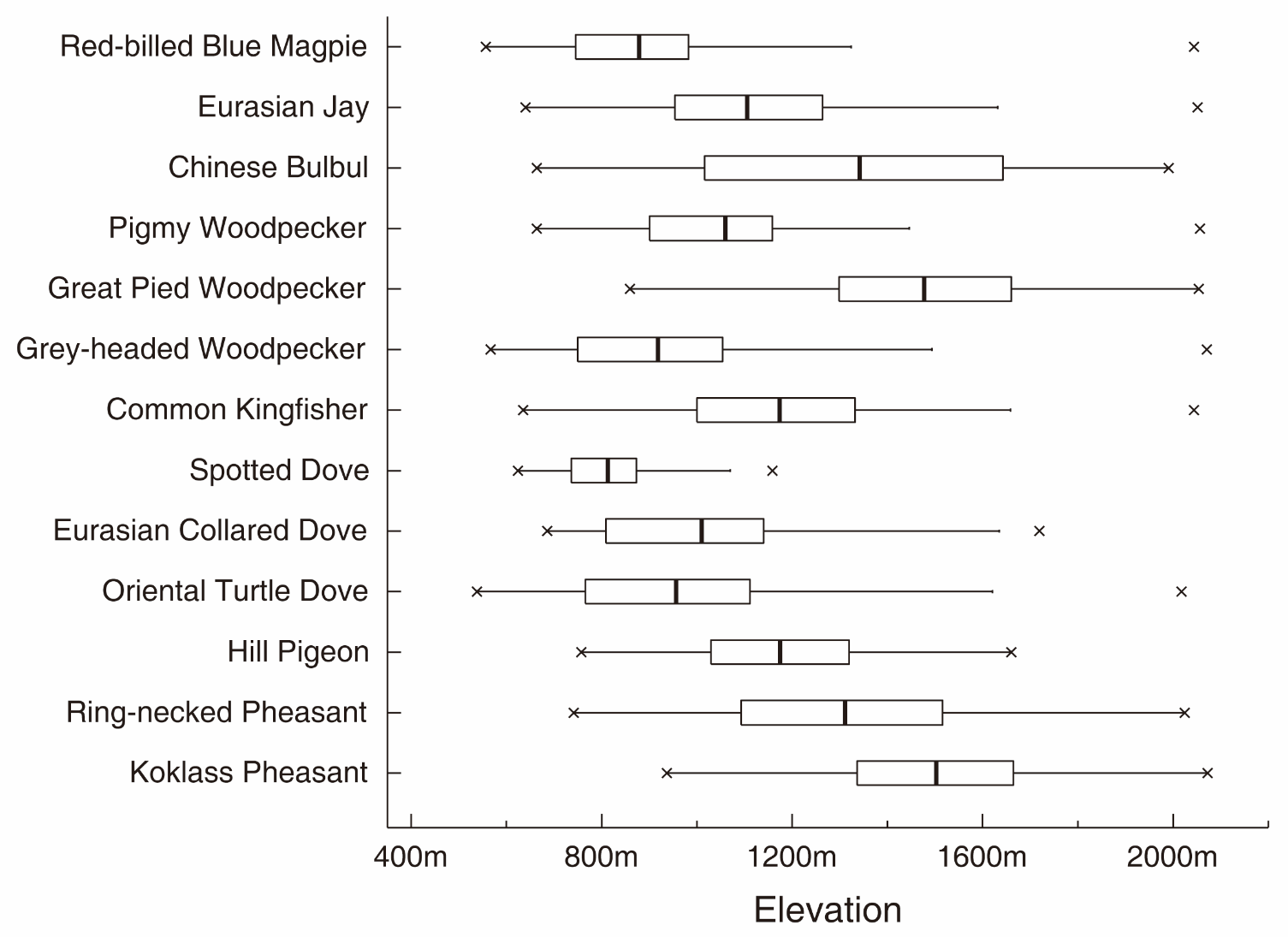 Figure S2 Elevation range of resident birds in Hebei Wulingshan Nature Reserve (part1)Note: Black line means mean elevation; “×” mean extremum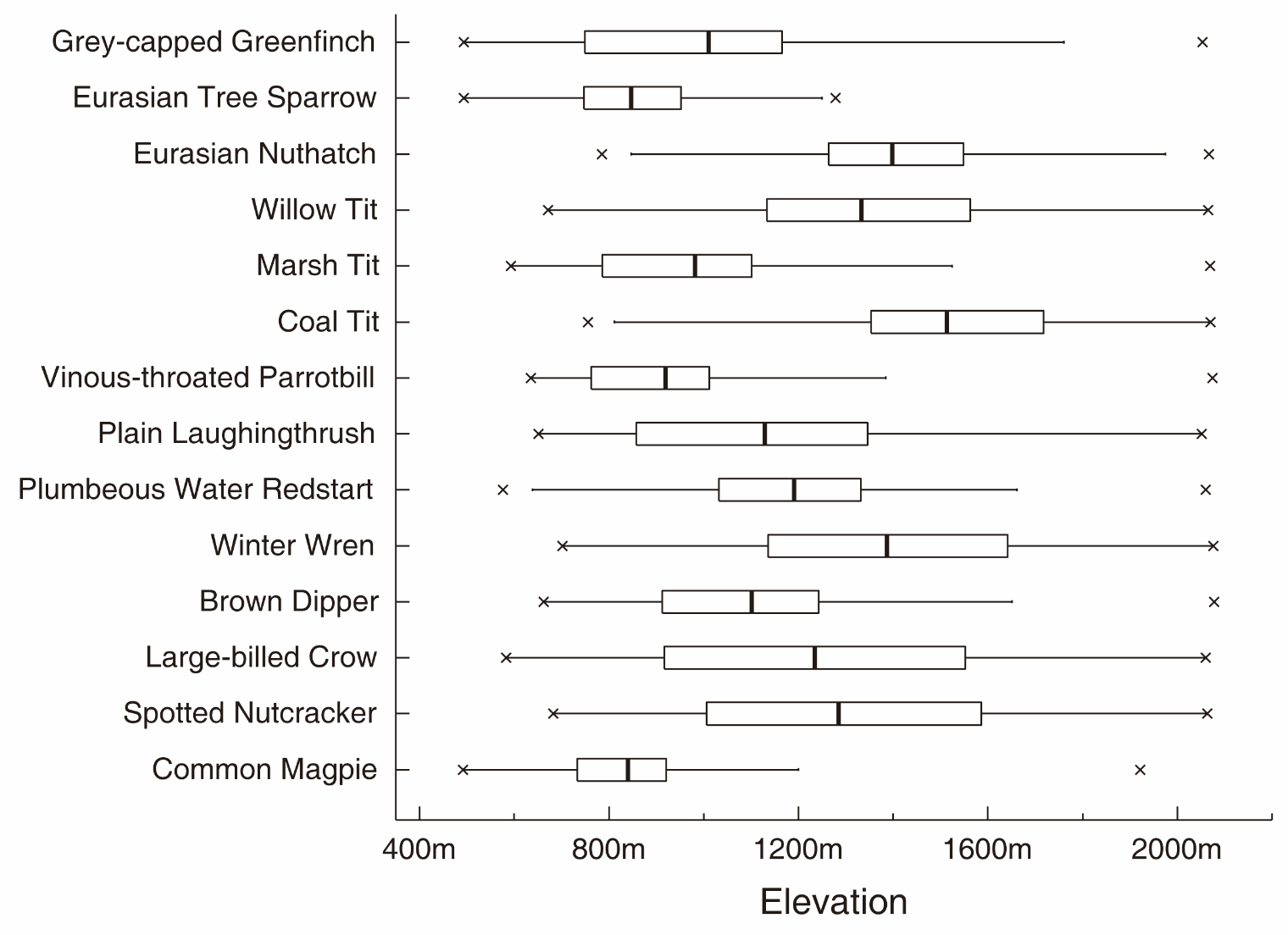 Figure S2 Elevation range of resident birds in Hebei Wulingshan Nature Reserve (part2)Note: Black line means mean elevation; “×” mean extremum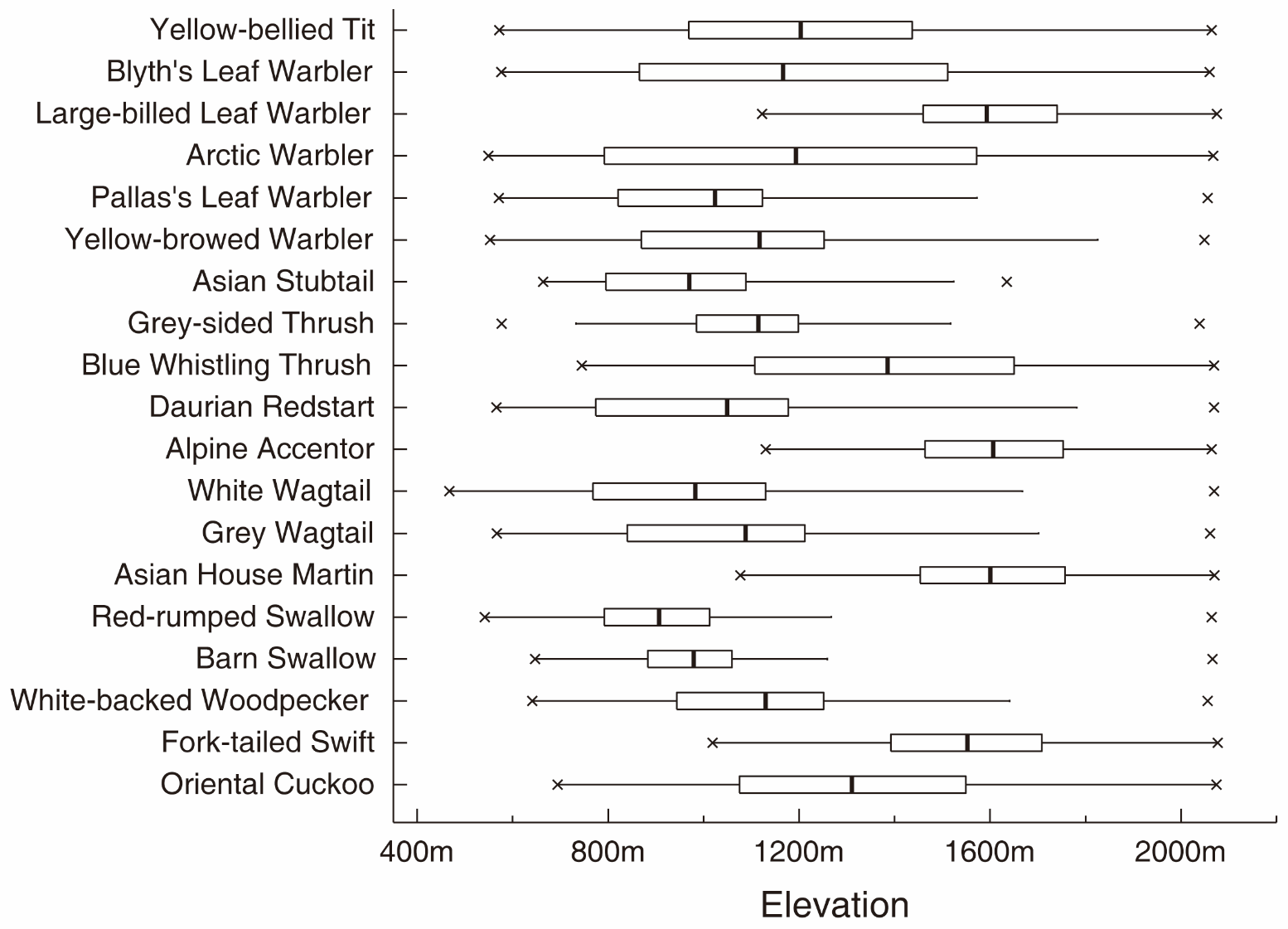 Figure S3 Elevation range of summer birds in Hebei Wulingshan Nature ReserveNote: Black line means mean elevation; “×” mean extremum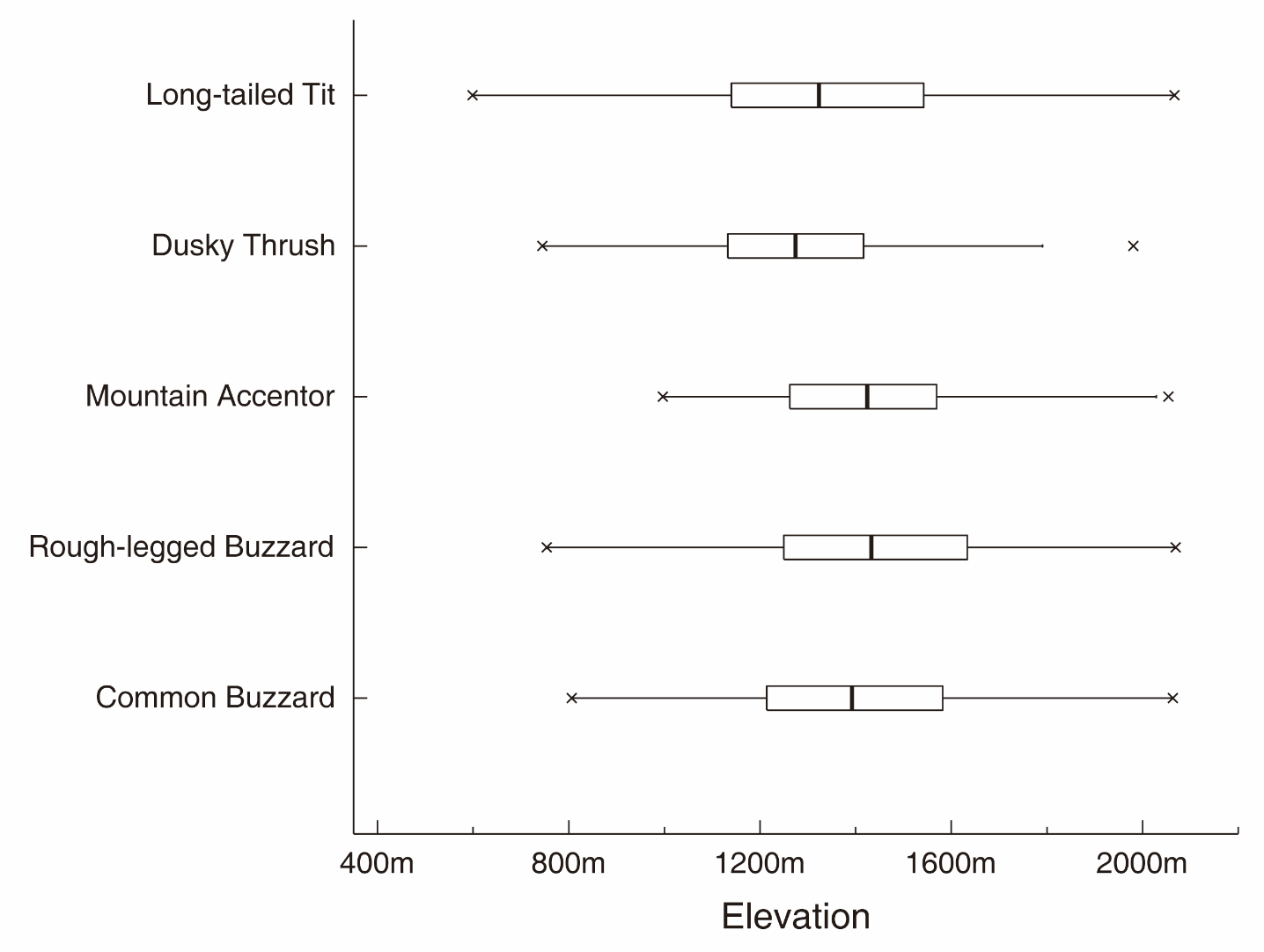 Figure S4 Elevation range of winter birds in Hebei Wulingshan Nature ReserveNote: Black line means mean elevation; “×” mean extremum ConservationTable S2 Relationship between nature reserve and hotspotTable S3 Suggestion for conservation actionNote: Due to deep snow and strict management in winter in Hebei Wulingshan Nature Reserve, potential area for conservation action tend to consider area around nature reserve in winter. For location, “In” means area located in nature reserve, and “Around” means area located outside or around the nature reserve. Photos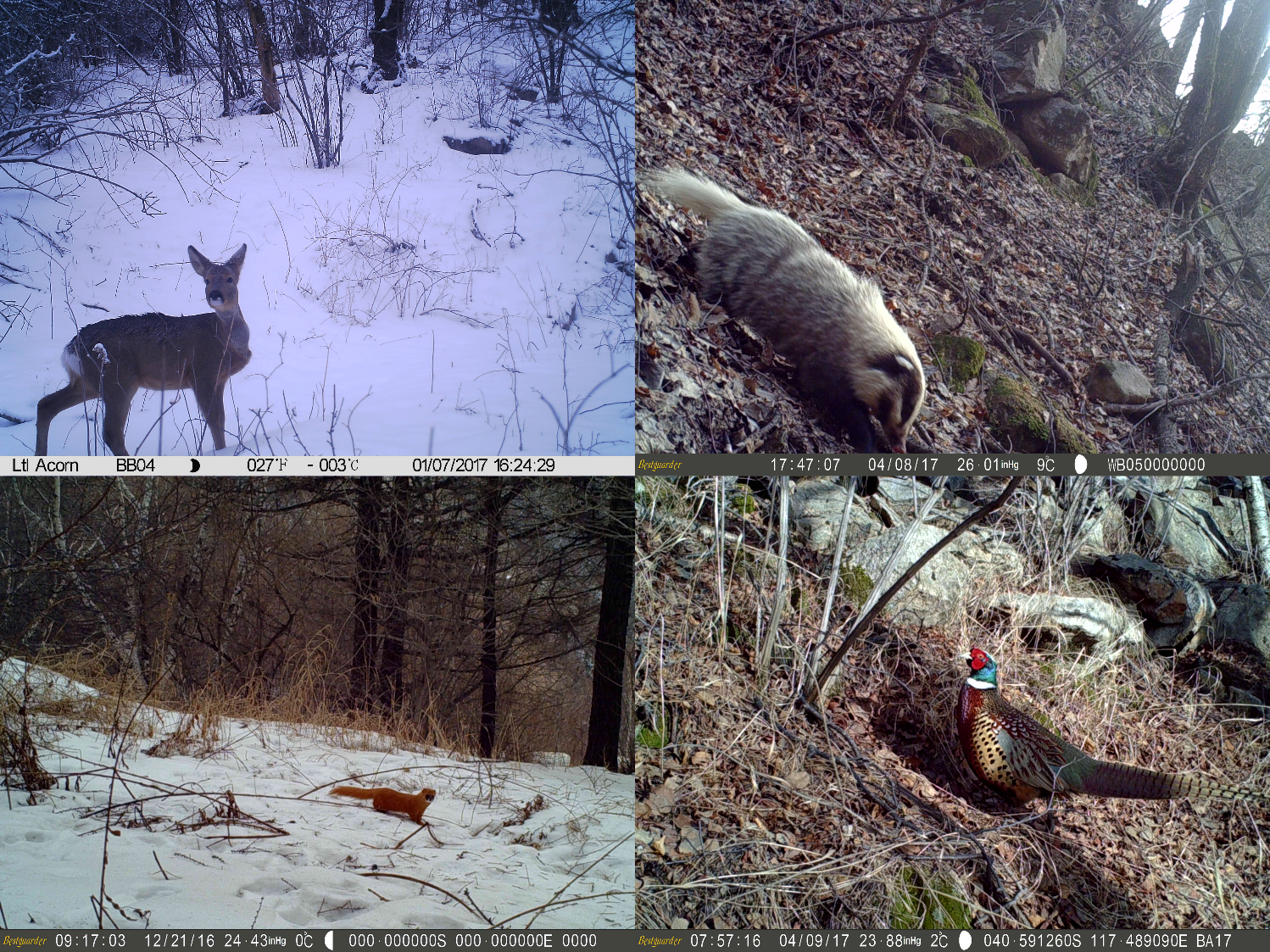 Figure S5 Photography from camera trapping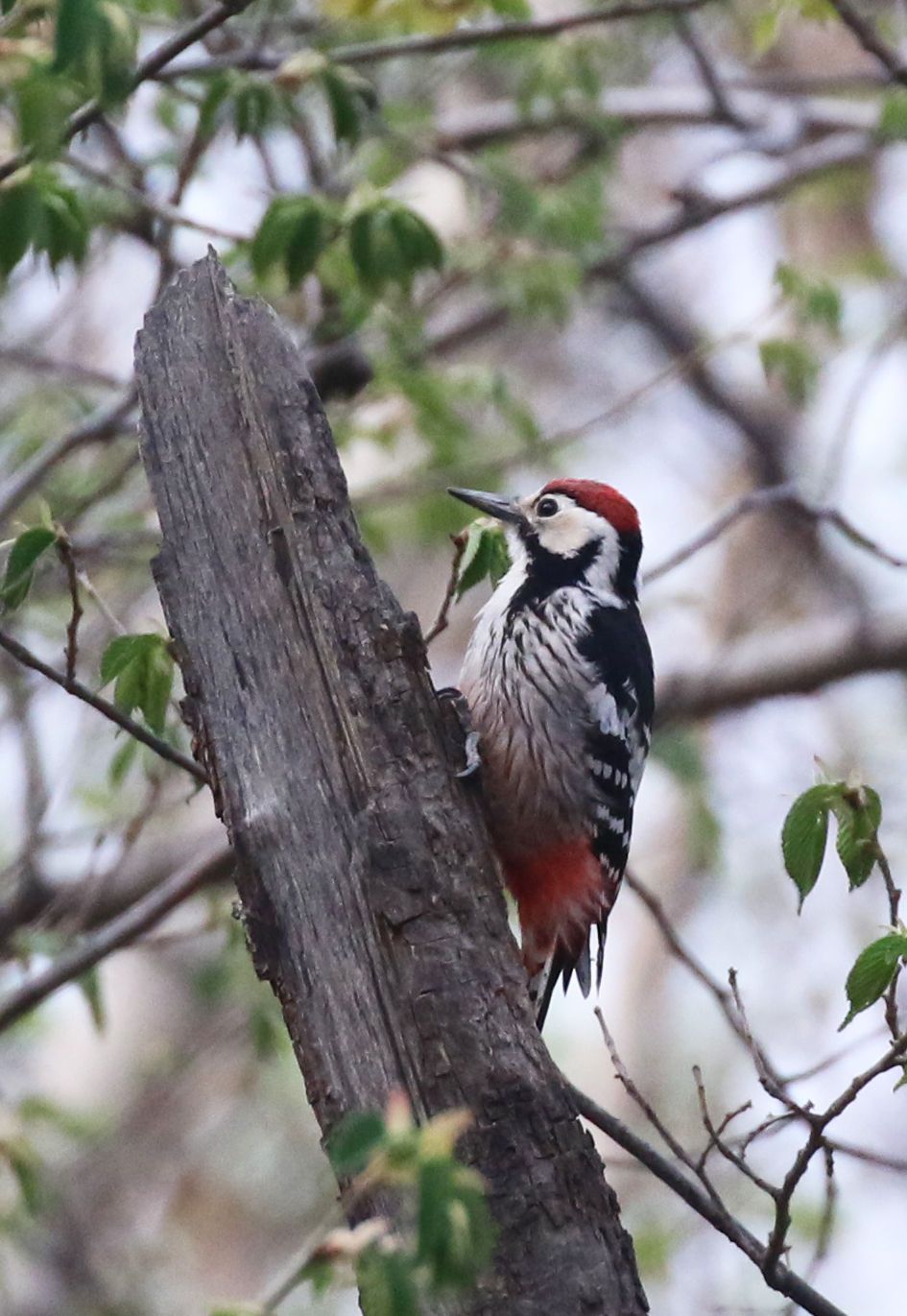 Figure S6 Photography from bird survey (Dendrocopos leucotos)IDSpeciesScientific nameVariable importanceRangeElevation(m)TSSGroupEffective recordsConservation1Common Buzzard F, I, HButeo buteoTMAX_DJF9.61418.000.914Winter22IUCN:LC;CITES:Ⅱ;RCB:LC2Rough-Legged Buzzard F, I, HButeo lagopusTMIN_DJF37.11350.830.815Winter29IUCN:LC;CITES:Ⅱ;RCB:NT3Koklass Pheasant C, F, I, HPucrasia macrolophaMAT26.41488.610.843Annual25IUCN:LC;RCB:LC4Ring-Necked Pheasant C, F, HPhasianus colchicusMAT18.81450.830.765Annual25IUCN:LC;RCB:LC5Hill Pigeon F, I, HColumba rupestrisTD24.11151.250.893Annual14IUCN:LC;RCB:LC6Oriental Turtle Dove F, HStreptopelia orientalisMAT16.41023.430.918Annual39IUCN:LC;RCB:LC7Eurasian Collared Dove F, HStreptopelia decaoctoPAS9.8870.910.896Annual18IUCN:LC;RCB:LC8Spotted Dove FStreptopelia chinensisPAS5.5781.010.919Annual37IUCN:LC;RCB:LC9Oriental Cuckoo F, HCuculus saturatusTMIN_JJA19.51324.170.916Summer10IUCN:LC;RCB:LC10Fork-Tailed Swift F, HApus pacificusTMIN_JJA21.71551.850.904Summer16IUCN:LC;RCB:LC11Common Kingfisher F, I, HAlcedo atthisMAT21.91149.430.888Annual19IUCN:LC;RCB:LC12Grey-Headed Woodpecker FPicus canusMAT29.4882.310.868Annual17IUCN:LC;RCB:LC13Great Pied Woodpecker FDendrocopos majorMAT46.21353.690.764Annual16IUCN:LC;RCB:LC14White-Backed Woodpecker F, HDendrocopos leucotosMAT25.11156.910.904Summer51IUCN:LC;RCB:LC15Pigmy Woodpecker FDendrocopos kizukiMAT40.91069.840.797Annual34IUCN:LC;RCB:LC16Barn Swallow F, HHirundo rusticaPPT_JJA23.3881.420.902Summer18IUCN:LC;RCB:LC17Red-Rumped Swallow F, HCecropis dauricaPPT_JJA22.3871.490.894Summer15IUCN:LC;RCB:LC18Asian House Martin FDelichon dasypusTMIN_JJA14.31595.870.929Summer33IUCN:LC;RCB:LC19Grey Wagtail F, HMotacilla cinereaTMIN_JJA24.31036.820.898Summer33IUCN:LC;RCB:LC20White Wagtail F, I, HMotacilla albaPPT_JJA44.8980.500.788Summer22IUCN:LC;RCB:LC21Chinese Bulbul FPycnonotus sinensisMAT16.51342.400.929Annual35IUCN:LC;RCB:LC22Eurasian Jay C, F, IGarrulus glandariusMAT15.0996.020.859Annual17IUCN:LC;RCB:LC23Red-Billed Blue Magpie F, HUrocissa erythrorhynchaMAT14.1881.310.9Annual34IUCN:LC;RCB:LC24Common Magpie F, I, HPica picaPAS25.1828.050.888Annual35IUCN:LC;RCB:LC25Spotted Nutcracker FNucifraga caryocatactesMAT26.51288.530.818Annual35IUCN:LC;RCB:LC26Large-Billed Crow F, HCorvus macrorhynchosMAT30.41181.080.782Annual43IUCN:LC;RCB:LC27Brown Dipper FCinclus pallasiiMAT16.91348.050.923Annual18IUCN:LC;RCB:LC28Winter Wren FTroglodytes troglodytesMAT23.31324.260.868Annual50IUCN:LC;RCB:LC29Alpine Accentor F, IPrunella collarisTMIN_JJA15.81607.990.919Summer11IUCN:LC;RCB:LC30Mountain Accentor F, IPrunella montanellaTMIN_DJF5.21360.080.895Winter13IUCN:LC;RCB:LC31Daurian Redstart FPhoenicurus auroreusTMIN_JJA43.61064.960.779Summer66IUCN:LC;RCB:LC32Plumbeous Water Redstart FRhyacornis fuliginosaMAT20.21177.970.906Annual32IUCN:LC;RCB:LC33Blue Whistling Thrush FMyophonus caeruleusTMIN_JJA15.61395.930.913Summer15IUCN:LC;RCB:LC34Grey-Sided Thrush FTurdus feaeTMIN_JJA19.11123.780.916Summer16IUCN:VU;RCB:VU35Dusky Thrush F, I, HTurdus eunomusTMIN_DJF35.01104.650.844Winter11RCB:LC36Plain Laughingthrush FGarrulax davidiMAT52.21128.800.754Annual37IUCN:LC;RCB:LC37Vinous-Throated Parrotbill FParadoxornis webbianusMAT15.7870.680.926Annual26IUCN:LC;RCB:LC38Asian Stubtail FUrosphena squameicepsTMIN_JJA10.5981.260.887Summer50IUCN:LC;RCB:LC39Yellow-Browed Warbler FPhylloscopus inornatusTMIN_JJA28.21058.670.793Summer30IUCN:LC;RCB:LC40Pallas's Leaf Warbler FPhylloscopus proregulusTMIN_JJA26.51005.340.876Summer24IUCN:LC;RCB:LC41Arctic Warbler FPhylloscopus borealisTMIN_JJA21.31197.720.854Summer41IUCN:LC;RCB:LC42Large-Billed Leaf Warbler FPhylloscopus magnirostrisTMIN_JJA10.01472.140.908Summer15IUCN:LC;RCB:LC43Blyth's Leaf Warbler FPhylloscopus reguloidesTMIN_JJA16.41174.520.783Summer37IUCN:LC;RCB:LC44Yellow-Bellied Tit FParus venustulusTMIN_JJA31.91206.970.805Summer114IUCN:LC;RCB:LC45Coal Tit FParus aterMAT20.51496.590.902Annual15IUCN:LC;RCB:LC46Marsh Tit FParus palustrisMAT17.3915.200.918Annual43IUCN:LC;RCB:LC47Willow Tit FParus songarusMAT25.31316.180.873Annual118IUCN:LC;RCB:LC48Long-Tailed Tit FAegithalos caudatusTMIN_DJF17.81327.130.849Winter59RCB:LC49Eurasian Nuthatch FSitta europaeaMAT26.01396.360.886Annual27IUCN:LC;RCB:LC50Eurasian Tree Sparrow F, HPasser montanusPAS4.7781.120.84Annual23IUCN:LC;RCB:LC51Grey-Capped Greenfinch F, ICarduelis sinicaMAT26.41033.910.884Annual28IUCN:LC;RCB:LC52Leopard Cat C, F, I, HPrionailurus bengalensisMAT21.81441.830.866Annual21IUCN:LC;CITES:Ⅱ;RCB:VU53Hog Badger C, F, I, HArctonyx collarisMAT30.61467.810.866Annual39IUCN:LC;RCB:NT54Siberian Roe Deer C, F, I, HCapreolus pygargusMAT34.71498.360.838Annual36IUCN:LC;RCB:NT55Raccoon-Dog C, F, I, HNyctereutes procyonoidesMAT27.21475.200.882Annual15IUCN:LC;RCB:NT56Chinese Goral C, F, I, HNaemorhedus griseusMAT30.01483.150.864Annual27IUCN:VU;RCB:VU57Eurasian Red Squirrel C, F, I, HSciurus vulgarisMAT35.11492.990.846Annual15IUCN:LC;RCB:NT58Pere David's Rock Squirrel C, F, I, HSciurotamias davidianusMAT31.91440.090.787Annual11IUCN:LC;RCB:LC59Wild Boar C, F, I, HSus scrofaMAT16.31389.080.902Annual29IUCN:LC;RCB:LC60Tolai Hare C, F, I, HLepus tolaiMAT34.11428.390.836Annual19IUCN:LC;RCB:LC61Siberian Chipmunk C, F, I, HTamias sibiricusMAT20.11470.190.92Annual13IUCN:LC;RCB:LC62Siberian Weasel C, F, I, HMustela sibiricaMAT32.51491.300.844Annual13IUCN:LC;RCB:LC63Amur Hedgehog C, F, I, HErinaceus amurensisMAT28.41453.290.864Annual18IUCN:LC;RCB:LC64Asian Badger C, F, I, HMeles leucurusMAT43.81456.070.74Annual16IUCN:LC;RCB:NTIDSpeciesScientific nameExclude reasonIDSpeciesScientific nameExclude reason1Large Hawk-CuckooHierococcyx sparverioidesA20Japanese White-eyeZosterops japonicusA2Indian CuckooCuculus micropterusA;B21Manchurian Bush WarblerHorornis canturiansA;B3Oriental Honey BuzzardPernis ptilorhynchusB22Eyebrowed ThrushTurdus obscurusA;B4Eurasian SparrowhawkAccipiter nisusB23Orange-flanked Bush-RobinTarsiger cyanurusA;B5Pied HarrierCircus melanoleucosB24White-bellied RedstartLuscinia phoenicuroidesA6Grey-faced Buzzard EagleButastur indicusA;B25Green-backed FlycatcherFicedula elisaeA;B7Scops OwlOtus scopsA;B26Blue-and-white FlycatcherCyanoptila cyanomelanaA8Red-footed FalconFalco vespertinusB27Pechora PipitAnthus gustaviA9Eurasian HobbyFalco subbuteoB28Orienfnl Tree PipitAnthus hodgsoniA10Peregrine FalconFalco peregrinusA29BramblingFringilla montifringillaB11Long-tailed MinivetPericrocotus ethologusB30Godlewski's BuntingEmberiza godlewskiiA12Carrion CrowCorvus coroneA31Little BuntingEmberiza pusillaB13Japanese TitParus minorA32Yellow-throated BuntingEmberiza elegansB14Common House MartinDelichon urbicumA;B33Black-faced BuntingEmberiza spodocephalaA;B15Dusky WarblerPhylloscopus fuscatusA34Red foxVulpes vulpesC16Yellow-streaked WarblerPhylloscopus armandiiA35Yellow-throated martenMartes flavigulaC17Chinese Leaf WarblerPhylloscopus yunnanensisA;B36Masked palm civetPaguma larvataC18Hume's Leaf WarblerPhylloscopus humeiA37LeopardPanthera pardusC19Eastern Crowned WarblerPhylloscopus coronatusBAreaConservationAll SpeciesAll SpeciesResidentResidentSummerSummerWinterWinterAreaConservationAreaPersentageAreaPersentageAreaPersentageAreaPersentageCore ZonePriority0.99469.40%1.22967.41%0.93371.50%1.08667.33%Buffer ZonePriority0.0040.31%0.0311.67%0.0000.02%0.0291.78%Experimental ZonePriority0.39827.78%0.49327.04%0.34626.51%0.43426.92%1km around Nature ReservePriority0.0362.52%0.0713.88%0.0261.97%0.0643.97%Core ZoneImportant11.04951.52%5.67162.41%5.03865.16%11.71853.38%Buffer ZoneImportant2.1309.93%0.7167.88%0.4365.64%2.45511.18%Experimental ZoneImportant5.30124.72%2.00722.09%1.61720.92%5.46424.89%1km around Nature ReserveImportant2.96413.82%0.6937.62%0.6408.28%2.31410.54%IDPeriodLocationActionActionActionActionIDPeriodLocationMonitorEnforcementPopular scienceCooperate with local people1AnnualAround2AnnualAround3AnnualAround4Summer; WinterAround5Summer; WinterAround6SummerAround7AnnualIn8AnnualIn9AnnualIn10AnnualIn11AnnualIn12AnnualIn